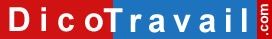 Prénom – Nom
Adresse
Code Postal – VilleNom de la Société
Adresse
Code postal – VilleLettre simple ou Lettre recommandée avec accusé de réception ou Lettre remise en main propre contre déchargeDemande de congés payésLieu, Date,Madame, Monsieur,Je vous saurais gré de bien vouloir m’accorder le bénéfice de la prise de congés payés pour la période du < date > au < date > soit < nombre de jours > jours de congés.Ces dates de congés payés sont impératives pour moi car < expliquez en quoi vous devez absolument prendre vos congés sur cette période >.Je vous remercie par avance de votre compréhension et je vous prie d’agréer, Madame, Monsieur, mes salutations distinguées.SignatureAVERTISSEMENT sur l'utilisation des modèles de lettresNous vous rappelons que le site Dicotravail.com ne donne aucun conseil personnalisé. Les modèles de lettres ne constituent pas une consultation juridique ni une rédaction réalisée en fonction de votre cas personnel. Ce qui implique qu’avant toute démarche pouvant avoir des conséquences, nous vous conseillons de recourir au conseil d'un avocat, le site Dicotravail.com ne saurait en aucun cas s’y substituer.Il en résulte que la responsabilité de l'auteur ne saurait être recherchée du fait de l'utilisation des modèles de lettres.Lettre de demande de congés payés